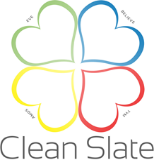 Counselling Sessions FormScheduled client hours for this week as well as attendance for last week is below.Scheduled Client hours for the week ahead*Please remember to email this form every week to Outreach Team: outreach@cleanslate.org.ukIf this form has not been sent to us each week you will not be covered by our insurance to deliver these sessions for Clean Slate.Client InitialsSession Date Comments Client InitialsSession Date Session Time Comment